Name of Journal: World Journal of Clinical CasesManuscript NO: 47373Manuscript Type: CASE REPORTAdrenal metastasis from endometrial cancer: A case reportDa Dalt G et al. Adrenal metastasis from endometrial cancerGianfranco Da Dalt, Alberto Friziero, Andrea Grego, Simone Serafini, Ambrogio Fassina, Stella Blandamura, Cosimo SpertiGianfranco Da Dalt, Alberto Friziero, Andrea Grego, Simone Serafini, Cosimo Sperti, Department of Surgery, Oncology and Gastroenterology, 3rd Surgical Clinic, University of Padua, Padua 35128, ItalyAmbrogio Fassina, Stella Blandamura, Department of Medicine, Surgical Pathology and Cytopathology, University of Padua, Padua 35128, ItalyORCID number: Gianfranco Da Dalt (0000-0002-4246-9128); Cosimo Sperti (0000-0002-7869-8715); Alberto Friziero (0000-0003-0431-6566); Andrea Grego (0000-0002-7217-3184); Simone Serafini (0000-0001-8392-7714); Stella Blandamura (0000-0002-0466-6948); Ambrogio Fassina (0000-0002-5737-2249).Author contributions: Da Dalt G and Friziero A conceived the study, conducted the literature search, and drafted the manuscript; Grego A and Serafini S helped with patient management; Friziero A and Blandamura S completed the pathological diagnosis and immunoassays; Sperti C supervised the study and critically revised the paper. All Authors read and approved the final manuscript.Informed consent statement: Informed written consent was obtained from the patient for publication of this report and any accompanying images.Conflict-of-interest statement: The authors declare that they have no conflict of interest.CARE Checklist (2016) statement: The authors have read the CARE Checklist (2013), and the manuscript was prepared and revised according to the CARE Checklist (2016).Open-Access: This article is an open-access article which was selected by an in-house editor and fully peer-reviewed by external reviewers. It is distributed in accordance with the Creative Commons Attribution Non Commercial (CC BY-NC 4.0) license, which permits others to distribute, remix, adapt, build upon this work non-commercially, and license their derivative works on different terms, provided the original work is properly cited and the use is non-commercial. See: http://creativecommons.org/licenses/by-nc/4.0/Manuscript source: Invited ManuscriptCorresponding author: Cosimo Sperti, MD, Professor, Department of Surgery, Oncology and Gastroenterology, 3rd Surgical Clinic, University of Padua, via Giustiniani 2, Padua 35128, Italy. cosimo.sperti@unipd.itTelephone: +39-49-8218845Fax: +39-49-8218821Received: March 19, 2019Peer-review started: March 19, 2019First decision: April 18, 2019Revised: April 30, 2019Accepted: May 11, 2019Article in press: May 11, 2019Published online: July 26, 2019AbstractBACKGROUNDMetastases to adrenal glands originate principally from lung, breast, or gastrointestinal cancers, followed by malignant melanoma and thyroid neoplasms. We present an unusual case of uterine cancer metastasizing to the adrenal glands with a review of the English literature on the management of this rare disease.CASE SUMMARY A 53-year-old Caucasian woman with a history of endometrial cancer (grade 2; International Federation of Gynecology and Obstetrics III A) was hospitalized in November 2017 for a left adrenal mass found on a follow-up computed tomography scan 3 years after her gynecological surgery. Laboratory test results were normal. A laparoscopic left adrenalectomy was performed. The postoperative course was uneventful, and no chemotherapy was administered. The pathological report confirmed an adrenal endometrioid metastasis. At 36 mo of follow-up, the patient is alive and well, with no evidence of recurrent disease. A literature review identified only 11 previously-published cases of adrenal metastases from uterine cancer.CONCLUSIONAdrenal metastasis from uterine cancer is very rare. Laparoscopic adrenalectomy may be an effective treatment in selected cases of localized adrenal metastasis.Key words: Adrenal gland; Adrenal neoplasms; Uterine cancer; Laparoscopy; Laparoscopic surgery; Case report© The Author(s) 2019. Published by Baishideng Publishing Group Inc. All rights reserved.Core tip: Isolated adrenal metastasis from endometrial cancer is uncommon but should be suspected in patients with history of gynecological cancer. We report a case of large, metachronous adrenal metastasis from endometrial cancer successfully treated with laparoscopic resection. Mini-invasive surgery is safe and feasible with good oncological results also for metastatic lesions of adrenal gland.Citation: Da Dalt G, Friziero A, Grego A, Serafini S, Fassina A, Blandamura S, Sperti C. Adrenal metastasis from endometrial cancer. A case report and literature review. World J Clin Cases 2019; 7(14): 1844-1849 URL: https://www.wjgnet.com/2307-8960/full/v7/i14/1844.htm  DOI: https://dx.doi.org/10.12998/wjcc.v7.i14.1844INTRODUCTIONSecondary tumors are the second most common cause of adrenal cortex neoplasms, and carcinoma (especially in the advanced stage) accounts for more than 90% of secondary tumors[1]. In order of frequency, the most common primary sites of the metastatic carcinoma are: lung cancer, breast cancer, and gastrointestinal cancers, followed by malignant melanoma and thyroid neoplasms. The metastatic involvement of adrenal glands by endometrial carcinoma is rare, and there is some controversy over the most appropriate treatment due to the lack of specific guidelines. The prognosis for patients with secondary tumors involving the adrenal glands is generally poor, but survival rates seem to improve in some cases after surgical resection. The National Comprehensive Cancer Network (NCCN) guidelines on malignancies of the adrenal glands recommend a direct open approach, while laparoscopic adrenalectomy is the gold standard in Europe, and the open approach is reserved for masses more than 6-8 cm in diameter, cases of extra-adrenal tissue invasion, or patients with contraindications to laparoscopy[2,3].We present an unusual case of metachronous uterine cancer metastasizing to an adrenal gland that was successfully treated with laparoscopic resection. A review of cases previously reported in the English literature was undertaken to ascertain what is currently known about the treatment of this unusual condition. A comprehensive search was run in PubMed (Medline) and Scopus as at December 2018 using the keywords: “adrenal gland neoplasms”, adrenal metastasis”, “uterine cancer”, “endometrial cancer”. The “related articles” function was used to widen the search and all abstracts, studies, and citations retrieved were reviewed.CASE PRESENTATIONChief complaintsA 53-year-old Caucasian woman was admitted in November 2017 for an adrenal mass.History of present illnessIn 2014 she had undergone total hysterectomy, bilateral oophorectomy and pelvic lymphadenectomy for a grade 2, International Federation of Gynecology and Obstetrics (FIGO) stage III A endometrioid endometrial cancer (EEC). Postoperatively, she was treated with six cycles of carboplatin-paclitaxel chemotherapy. She had no known family history of colon cancer, and endometrial cancer related to Lynch syndrome was ruled out.History of past illnessThe patient had a history of laparoscopic uterine myomectomy and tonsillectomy when she was younger.Physical examinationPhysical examination revealed abdominal tenderness with moderate palpation of the left mid-quadrant of the abdomen.Imaging examinationsComputed tomography (CT) of the chest and abdomen revealed a solid left adrenal mass with malignant features (6 cm in diameter, with parenchymal invasion) (Figure 1).Laboratory examinationsLaboratory test findings, including hormonal assays, were unremarkable. FINAL DIAGNOSISMacroscopic examination of the resected specimen showed the left adrenal gland (7 × 4 × 3 cm) almost entirely substituted by a solid, off-white neoplastic mass (6.8 cm in largest diameter). Microscopic sections showed massive adrenal and peri-adrenal endometrioid metastasis (Figure 2). Immunohistochemical staining was positive for progesterone and estrogen receptors (Figure 3).TREATMENTLaparoscopic adrenalectomy was performed.OUTCOME AND FOLLOW-UPThe postoperative course was uneventful and the patient was discharged 5 d after the surgical procedure. Two months later, 18-FDG positron emission tomography showed no pathological uptake, so no adjuvant therapy was administered. At the latest follow-up (December 2018), the patient was in good clinical condition with no recurrent disease.DISCUSSIONEndometrial cancer is the most common gynecological cancer in developed countries. Most endometrial cancers are diagnosed at an early FIGO stage, and the most common histological type is EEC. These patients are generally considered at low risk, with 5-year survival rates of 95%; however, survival drop considerably to 69% and 13%, respectively, in the event of regional or distant metastases. Patients with endometrioid cancer in FIGO stages II to III, or with non-endometrioid cancer are at high risk of relapse[4]. The adrenal gland is a rare site of metastases from endometrial cancer. To our knowledge, only 11 previous cases have been reported in the English literature (Table 1), including: 8 cases of metachronous single-site metastases, 2 of metachronous multiple-site metastases, and one synchronous metastasis. Nakano et al[5] were the first to report a case of adrenal metastasis from endometrial cancer in 1975. On reviewing all the studies listed in Table 1: the patients’ median age was 62 years (range 39-77 years). There were two patients with FIGO stage I disease, two with FIGO stage II, two with FIGO stage III, and two with FIGO stage IV, while the stage was not stated in three cases. Six patients had an endometrioid histology, four had a non-endometrioid type, and no histology was available for one. When stratified according to the European Society of Medical Oncology 2016 Consensus Conference recommendations, nine patients were at high risk of recurrence or distant metastases[4].In most cases, the adrenal lesions were identified on CT scans. Laboratory tests revealed no hormone overproduction in any of the patients.Gynecological and oncological societies have no shared approach to the adjuvant treatment of “high-risk” endometrial cancer. While the value of external beam radiotherapy and/or vaginal brachytherapy for local recurrence control is accepted almost worldwide, any use of chemotherapy to prevent distant relapses is at the clinician’s discretion[15]. Our review identified seven cases treated with adjuvant therapy after gynecological surgery: 4 patients were administered radiotherapy at least; 3 were treated with chemotherapy alone.Disease-free survival after hysterectomy naturally varied considerably, given the marked differences between the cases reviewed in terms of disease stage and grade, histology, and adjuvant therapy. It ranged from 6 mo to 108 mo with a median disease-free survival in the series of 15 mo.The surgical approach to adrenal gland metastases is controversial. Following the NCCN guidelines, many authors treat adrenal metastases directly with open surgery[16], but laparoscopic adrenalectomy has been used successfully for a variety of secondary tumors[17,18].Our review found that only three of eight cases of single-site adrenal metastases from endometrial cancer (5.7-7.5 cm in diameter) were treated mini-invasively (laparoscopy or robotic surgery). The largest tumor (7.5 cm in diameter) was treated by Rekhi et al[13] with robotic adrenalectomy. Five patients underwent open adrenalectomy, and the largest tumor was reportedly 5 cm in diameter (range 3.5-5 cm). Our patient was successfully treated using a laparoscopic approach with no operative complications and with a good survival. A good outcome after mini-invasive surgery was reported by other Authors too. Izaki et al[8] and Choi et al[9] reported two similar cases, both high-risk patients with FIGO stage IIIC primary endometrial cancer and metachronous single-site adrenal metastases (5.7 and 6.0 cm in diameter, respectively); both patients were treated laparoscopically and had a long follow-up (82 and 45 mo, respectively).So, despite the small number of patients considered, our review suggests that a laparoscopic approach is a valid alternative to open surgery for isolated adrenal metastases from endometrial cancer.Finally, there is no general consensus regarding chemotherapy after surgery for adrenal metastases. Izaki et al[8] described a patient who underwent laparoscopic adrenalectomy followed by three cycles of carboplatin-based chemotherapy, with a complete response at 67 mo. Other Authors[10,13,14] administered adjuvant chemotherapy after surgery for adrenal secondary tumors, but provided no follow-up data.Only one of the cases emerging from the literature review was managed with no surgery or oncological treatment. Zaidi et al[11] reported giving only palliative therapy to a patient with a low-stage uterine cancer and an early adrenal gland metastasis, and the outcome was very poor (she survived only 3 mo after her metastasis was diagnosed).CONCLUSIONSAdrenal metastasis from uterine cancer is rare, but should be suspected whenever an adrenal mass is detected in the follow-up after the resection of gynecological cancer. Although the number of cases reported in the literature is very small, laparoscopic resection seems to be feasible and safe, with good oncological results.REFERENCES1 Lam AK. Update on Adrenal Tumours in 2017 World Health Organization (WHO) of Endocrine Tumours. Endocr Pathol 2017; 28: 213-227 [PMID: 28477311 DOI: 10.1007/s12022-017-9484-5]2 National Comprehensive Cancer Network. Neuroendocrine and Adrenal Tumors; NCCN Clinical Practice Guidelines in Oncology. Version 4.20183 Bradley CT, Strong VE. Surgical management of adrenal metastases. J Surg Oncol 2014; 109: 31-35 [PMID: 24338382 DOI: 10.1002/jso.23461]4 Colombo N, Creutzberg C, Amant F, Bosse T, González-Martín A, Ledermann J, Marth C, Nout R, Querleu D, Mirza MR, Sessa C; ESMO-ESGO-ESTRO Endometrial Consensus Conference Working Group. ESMO-ESGO-ESTRO Consensus Conference on Endometrial Cancer: Diagnosis, Treatment and Follow-up. Int J Gynecol Cancer 2016; 26: 2-30 [PMID: 26645990 DOI: 10.1097/IGC.0000000000000609]5 Nakano KK, Schoene WC. Endometrial carcinoma with a predominant clear-cell pattern with metastases to the adrenal, posterior mediastinum, and brain. Am J Obstet Gynecol 1975; 122: 529-530 [PMID: 1146909 DOI: 10.1016/S0002-9378(16)33550-5]6 Lam KY, Lo CY. Metastatic tumours of the adrenal glands: a 30-year experience in a teaching hospital. Clin Endocrinol (Oxf) 2002; 56: 95-101 [PMID: 11849252 DOI: 10.1046/j.0300-0664.2001.01435.x]7 Baron M, Hamou L, Laberge S, Callonnec F, Tielmans A, Dessogne P. Metastatic spread of gynaecological neoplasms to the adrenal gland: case reports with a review of the literature. Eur J Gynaecol Oncol 2008; 29: 523-526 [PMID: 19051827]8 Izaki H, Takahashi M, Shiirevnyamba A, Taue R, Furumoto H, Bando Y, Murakami Y, Fukawa T, Koizumi T, Yamamoto Y, Yamaguchi K, Nakatsuji H, Kishimoto T, Fukumori T, Kanayama HO. Long-term recurrence-free survivor after laparoscopic removal of solitary adrenal metastasis from endometrial adenocarcinoma. J Med Invest 2010; 57: 174-177 [PMID: 20299759 DOI: 10.2152/jmi.57.174]9 Choi JJ, Buttrick S, Zakashansky K, Nezhat F, Chin EH. Laparoscopic adrenalectomy for isolated adrenal metastasis from cervical squamous cell carcinoma and endometrial adenocarcinoma. Gynecol Oncol 2011; 122: 684-685 [PMID: 21664660 DOI: 10.1016/j.ygyno.2011.05.030]10 Berretta R, Patrelli TS, Faioli R, Mautone D, Gizzo S, Mezzogiorno A, Giordano G, Modena AB. Dedifferentiated endometrial cancer: an atypical case diagnosed from cerebellar and adrenal metastasis: case presentation and review of literature. Int J Clin Exp Pathol 2013; 6: 1652-1657 [PMID: 23923084]11 Zaidi SS, Lakhani VT, Fadare O, Khabele D. Adrenal gland metastasis is an unusual manifestation of endometrial cancer. Case Rep Surg 2013; 2013: 428456 [PMID: 23984164 DOI: 10.1155/2013/428456]12 Singh Lubana S, Singh N, Tuli SS, Seligman B. Adrenal Metastasis from Uterine Papillary Serous Carcinoma. Am J Case Rep 2016; 17: 289-294 [PMID: 27117594 DOI: 10.12659/AJCR.895143]13 Rekhi B. Mismatch repair protein deficient endometrioid adenocarcinomas, metastasizing to adrenal gland and lymph nodes: Unusual cases with diagnostic implications. Indian J Pathol Microbiol 2015; 58: 491-495 [PMID: 26549074 DOI: 10.4103/0377-4929.168859]14 Mouka V, Tsili AC, Messinis T, Papoudou-Bai A, Kamina S, Argyropoulou MI. Solitary adrenal metastasis from early-stage dedifferentiated endometrial carcinoma: CT findings and review of the literature. J Obstet Gynaecol 2016; 36: 881-882 [PMID: 27624653 DOI: 10.1080/01443615.2016.1188275]15 de Boer SM, Powell ME, Mileshkin L, Katsaros D, Bessette P, Haie-Meder C, Ottevanger PB, Ledermann JA, Khaw P, Colombo A, Fyles A, Baron MH, Jürgenliemk-Schulz IM, Kitchener HC, Nijman HW, Wilson G, Brooks S, Carinelli S, Provencher D, Hanzen C, Lutgens LCHW, Smit VTHBM, Singh N, Do V, D'Amico R, Nout RA, Feeney A, Verhoeven-Adema KW, Putter H, Creutzberg CL; PORTEC study group. Adjuvant chemoradiotherapy versus radiotherapy alone for women with high-risk endometrial cancer (PORTEC-3): final results of an international, open-label, multicentre, randomised, phase 3 trial. Lancet Oncol 2018; 19: 295-309 [PMID: 29449189 DOI: 10.1016/S1470-2045(18)30079-2]16 Uberoi J, Munver R. Surgical management of metastases to the adrenal gland: open, laparoscopic, and ablative approaches. Curr Urol Rep 2009; 10: 67-72 [PMID: 19116098 DOI: 10.1007/s11934-009-0012-0]17 Sarela AI, Murphy I, Coit DG, Conlon KC. Metastasis to the adrenal gland: the emerging role of laparoscopic surgery. Ann Surg Oncol 2003; 10: 1191-1196 [PMID: 14654476 DOI: 10.1245/ASO.2003.04.020]18 Sebag F, Calzolari F, Harding J, Sierra M, Palazzo FF, Henry JF. Isolated adrenal metastasis: the role of laparoscopic surgery. World J Surg 2006; 30: 888-892 [PMID: 16547618 DOI: 10.1007/s00268-005-0342-0]P-Reviewer: Daniilidis A S-Editor: Dou Y L-Editor: A E-Editor: Liu JHSpecialty type: Medicine, Research and ExperimentalCountry of origin: ItalyPeer-review report classificationGrade A (Excellent): 0Grade B (Very good): BGrade C (Good): 0Grade D (Fair): 0Grade E (Poor): 0Table 1 Patients with adrenal metastases from endometrial cancerFIGO: International Federation of Gynecology and Obstetrics; DFS: Disease-free survival; F-U: Follow-up; Na: Not available; EBRT: External beam radiation therapy; VBT: Vaginal brachytherapy; CT: Chermotherapy.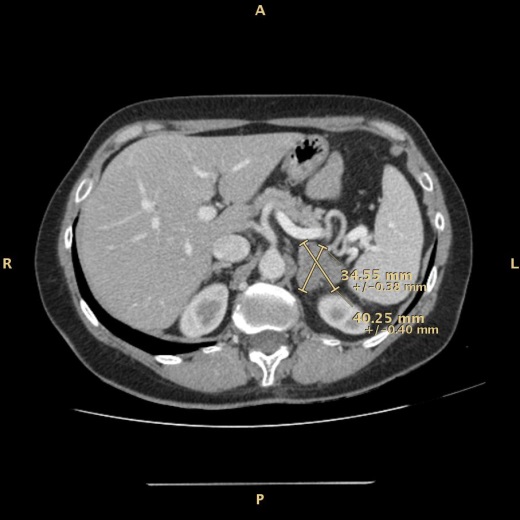 Figure 1 Computed tomography scan of abdomen showing left adrenal mass measuring 40 mm × 34 mm.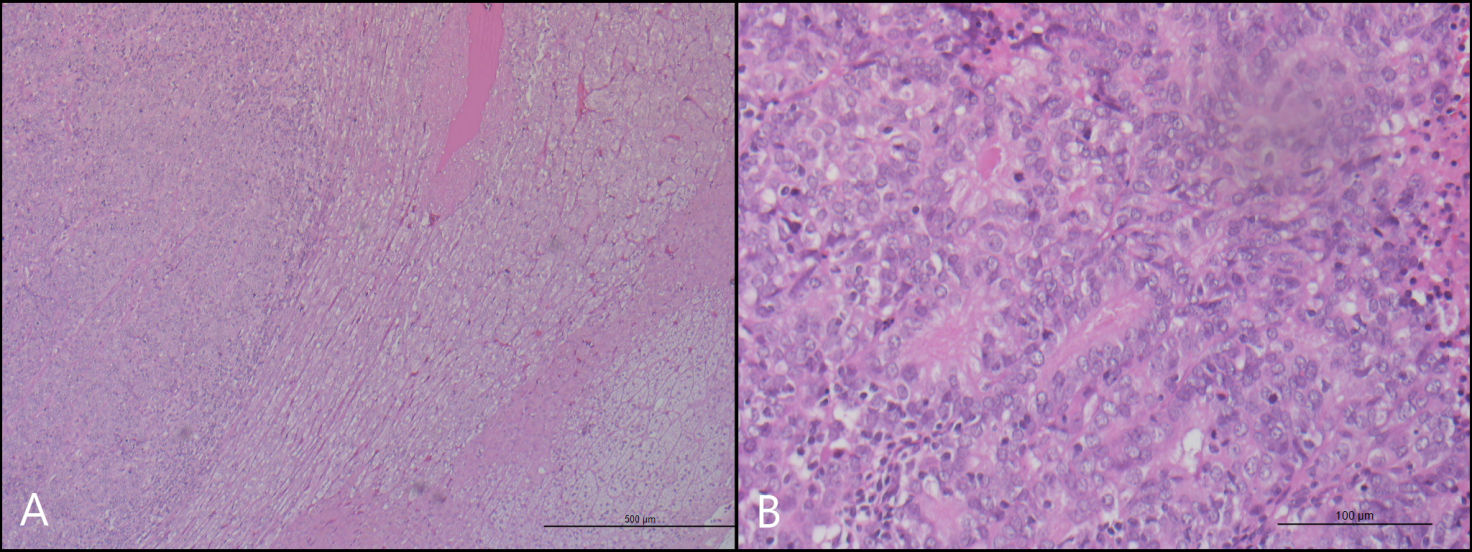 Figure 2 Hematoxylin and eosin stain of endometrial endometrioid carcinoma. A: panoramic view of left adrenal gland; B: high magnification showing the glandular pattern of neoplastic cells.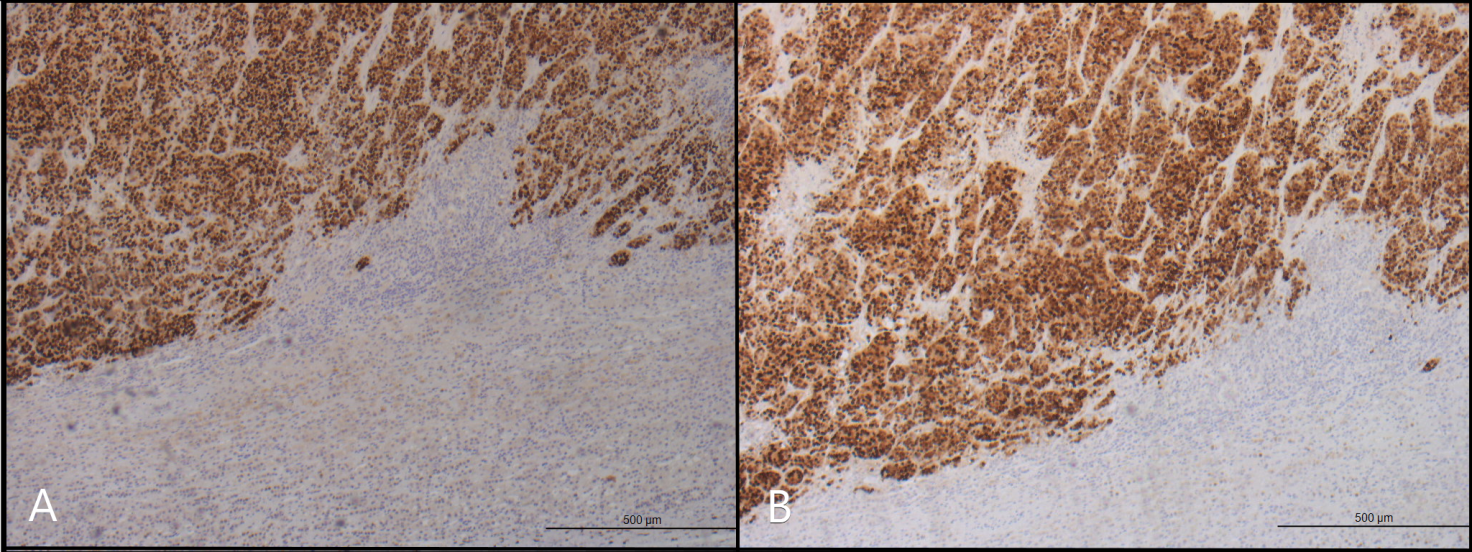 Figure 3 Immunohistochemical staining. A, B: Immunohistochemical staining positive for estrogen receptors (A) and progesterone receptors (B) shows high reactivity in metastatic cells.Case reportsAge (yr)Histology of primaryStage (FIGO)Adjuvant treatmentDFS (mo)SiteTreatmentF-U (mo)Nakano et al[5], 197577Mixed(clear cell-squamous)NaNa26Metachronous multiple sitesWhole brain irradiation and supportive care28Lam et al[6], 2001NaNaNaNaNaMetachronous single siteLaparotomic adrenalectomyNaBaron et al[7], 200876Endometrioid G1IV BEBRT9Metachronous single siteLaparotomic partial adrenalectomy24Baron et al[7], 200862Endometrioid G1NaVBT + 6 adriamycin- cisplatin cycles108Metachronous multiple siteSupportive treatment110Izaki et al[8], 201055EndometrioidIII C7 carboplatin paclitaxel cycles15Metachronous single siteLaparoscopic adrenalectomy + CT (3 carboplatin cycles)82Choi et al[9], 201162SquamousIII C6 cisplatin cycles10Metachronous single siteLaparoscopic adrenalectomy45Berretta et al[10], 201367Mixed (anaplastic-endometrioid)IV BNaNaSynchronous multiple sitesOne-time laparotomic adrenalectomy + hysterectomy and salpingectomy + taxol and carboplatin chemotherapyNaZaidi et al[11], 201375Endometrioid G3I BNa6Metachronous single siteSupportive treatment9Singh Lubana et al[12], 201560SerousIIEBRT + C + CT: 3 paclitaxel carboplatin cycles66Metachronous single sitesLaparotomicadrenalectomy90Rekhi et al[13], 201539Endometrioid G2IIVBT + EBRT24Metachronous single siteRobotic adrenalectomy + CTNaMouka et al[14], 201658Endometrioid G3I B6 CT12Metachronous single siteLaparotomicadrenalectomy + CTNaPresent case, 201953Endometrioid G2II BNo treatment36Metachronous single siteLaparoscopic adrenalectomy45